Agenda details:WelcomeOld BusinessApprove Oct Meeting Minutes Motion to approve: Kasey Second: Jeff Financial Review – Jeff  Treasurer’s ReportWe have 67 paid members, with an active membership of 74 members.Total revenue YTD is $2,410.39 and total expenses YTD are $1,379.79.Membership revenue exceeds the budget by $127.39.Our checking account balance is $16,356.39.Reduced membership price for second half of yearLast year we charged $20. We will do $25 this year because we still have 4 events left.We usually get 3-5 members in the Spring. If we want to get a second form for this reduced rate, it will likely cost~$100, which may not be worth it if we only get 3-5 members. If we can keep the same form year-after-year however, it may be worth it. We will pass this year and reassess next year. For now, the website will have a message inviting prospective new members to contact the CIAND treasurer.Motion to approves a reduced membership fee of $25: KateSecond: JeffProgramming  - ChristineBoard/member feedback on fall eventsNone provided. January event summaryThe title of the event is “Dinner and a Movie”. We will be watching a video that was presented at the Indiana Academy  2019 Spring Conference. The video is “Ketogenic Therapy- Expanding Beyond Seizure Control” The event will start at 5:45 pm, with the programming running from 6-7 pm. It will be held at IU North. This will be a shorter 1 hour event and will only provide 1 CEU.  We already have 25 RSVPs!We will be providing dinner and we are thinking McAllister’s. Upcoming events - Feb, March, May TBD.  FebruaryWe want to do an evidence-based practice presentation. The presentation will cover how to find research and articles and make it applicable.The speaker, Linda, usually presents a four-hour presentation but she is willing to cut it down for us. Tuesdays work best for her out of Tuesday, Wednesday, or Thursday. She may be open to Saturdays as well and Katy will ask. We want to split the presentation into two events. We will contact her and see how she feels about doing two 1.5-hour presentations. MarchOur thought at this time is to have a speech therapist come in and do a talk. MayNo plans at this time. Scholarship - TaylorBoth of our scholarship winners have cashed their $250 checks.Student scholarship in the springWe will address this when Taylor comes back in March. Elections – VictoriaNOMCOM update - positions that need applicantsWe still need nominations for secretary and president elect.We have three nominations for NOMCOM already. A document with all the bios of people who are interested in the positions are available on the shared drive. Everyone should nominate at least one person for a position and direct them Victoria’s way. Outgoing board members - Please nominate a member for your roleNational Nutrition Month - Amanda The theme this year is “Eat right bite by bite”One idea for a NNM event is going to the International marketplace to try different international cuisines.We would also like to do an event at Penn and Beech. It is a candle making place and we could create candles with food themed scents. Another things Amanda wants to do is contact local restaurants in Indy who fit our bite by bite theme and ask for $5 gift card donations that we can send out to our members. If we don’t get the donations we want, we may need to increase our budget. We currently have $150 budgeted.These would not be a CEU events.IAND updates  - KateWe sent $100 to help sponsor the eventAuction donation ideasFarm to table themedWe usually purchase something for their silent auction that’s at least $100Last year we did local spices, we’ve done a Fitbit before. Everyone needs to brainstorm for ideas. Day at the Statehouse, Beyond BoundariesThis will be held on February 27, 2020.Next Meetings March 12th (Thursday) – 6-7:00pm – ZoomMay 7th (Thursday) – 6-7:00pm – ZoomTransition meeting - June Motion to close the meeting: KaseySecond: Amanda Meeting adjourned at 7 pm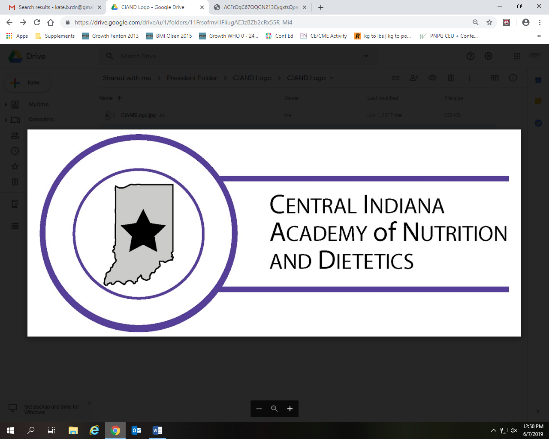 CIAND Board Meeting AgendaLocation:Zoom online meetingDate:Thursday, January 26th, 2020Time:6:00 - 7:00 pm ESTAttendees:Kate Beard, Kasey Voeller, Jeff Ketchum, Karen Emminger, Beth Metzler, Victoria, Katy, Anna Busenburg, Amanda Kruse, Christine Arvin 